Datos del Estudiante*Firma del Tutor Académico de Intercambio                                                                                         *Firma del Estudiante* En Pdf: si se dispone se puede firmar electrónicamenteDatos del EstudianteFirma del Tutor Académico de Intercambio                                                                                         Firma del Estudiante* En Pdf: si se dispone se puede firmar electrónicamenteDatos del EstudianteFirma del Tutor Académico de Intercambio                                                                                         Firma del Estudiante* En Pdf: si se dispone se puede firmar electrónicamente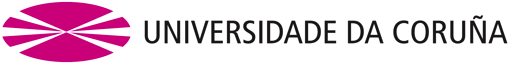 ¡¡¡Sólo para uso interno de la Coordinación de Mobilidad de la Facultad !!!¡¡¡Sólo para uso interno de la Coordinación de Mobilidad de la Facultad !!!Contrato de Estudios OriginalCurso:   201  /201  Nombre:FotografíaFotografíaApellidos:DNI:Datos Académicos:Datos Académicos:Datos Académicos:Datos Académicos:Estudiante matriculado / a en la Facultad - Escuela: Facultade de Ciencias do Deporte e a Educación FísicaEstudiante matriculado / a en la Facultad - Escuela: Facultade de Ciencias do Deporte e a Educación FísicaCurso   1.[   ]   2. [   ]   3. [   ]   4. [   ]Curso   1.[   ]   2. [   ]   3. [   ]   4. [   ]Cuadro de asignaturasCuadro de asignaturasCuadro de asignaturasCuadro de asignaturasCuadro de asignaturasCuadro de asignaturasUniversidad destino: Universidad destino: Universidad destino: Universidade A Coruña:Universidade A Coruña:Universidade A Coruña:CódigoAsignaturaCréditosCódigoAsignaturaCréditos                                                                                                                 Suma Créditos:                            Crédito ECTS: Si [   ] No [   ]                                                                                                         Suma Créditos:                        Crédito ECTS: Si [   ] No [   ]Número máximo de créditos reconocibles: 78Número mínimo de créditos a realizar: 1 semestre, 18; 2 semestres, 36 ¡¡¡Sólo para uso interno de la Coordinación de Mobilidad de la Facultad !!!Oficina de Relaciones InternacionalesModificación de Contrato 1Uso interno FacultadeCurso:   201  /201  Nombre:FotografíaFotografíaApellidos:DNI:Datos Académicos:Datos Académicos:Datos Académicos:Datos Académicos:Estudiante matriculado / a en la Facultad - Escuela: Facultade de Ciencias do Deporte e a Educación FísicaEstudiante matriculado / a en la Facultad - Escuela: Facultade de Ciencias do Deporte e a Educación FísicaCurso   1.[   ]   2. [   ]   3. [   ]   4. [   ]Curso   1.[   ]   2. [   ]   3. [   ]   4. [   ]Cuadro de asignaturasCuadro de asignaturasCuadro de asignaturasCuadro de asignaturasCuadro de asignaturasCuadro de asignaturasUniversidad destino: Universidad destino: Universidad destino: Universidade A Coruña:Universidade A Coruña:Universidade A Coruña:CódigoAsignaturaCréditosCódigoAsignaturaCréditos                                                                                                                 Suma Créditos:                            Crédito ECTS: Si [   ] No [   ]                                                                                                         Suma Créditos:                        Crédito ECTS: Si [   ] No [   ]Número máximo de créditos reconocibles: 78Número mínimo de créditos a realizar: 1 semestre, 18; 2 semestres, 36 Oficina de Relaciones InternacionalesModificación de Contrato 2 (Uso interno Facultade)Curso:   201  /201  Nombre:FotografíaFotografíaApellidos:DNI:Datos Académicos:Datos Académicos:Datos Académicos:Datos Académicos:Estudiante matriculado / a en la Facultad - Escuela: Facultade de Ciencias do Deporte e a Educación FísicaEstudiante matriculado / a en la Facultad - Escuela: Facultade de Ciencias do Deporte e a Educación FísicaCurso   1.[   ]   2. [   ]   3. [   ]   4. [   ]Curso   1.[   ]   2. [   ]   3. [   ]   4. [   ]Cuadro de asignaturasCuadro de asignaturasCuadro de asignaturasCuadro de asignaturasCuadro de asignaturasCuadro de asignaturasUniversidad destino: Universidad destino: Universidad destino: Universidade A Coruña:Universidade A Coruña:Universidade A Coruña:CódigoAsignaturaCréditosCódigoAsignaturaCréditos                                                                                                                 Suma Créditos:                            Crédito ECTS: Si [   ] No [   ]                                                                                                         Suma Créditos:                        Crédito ECTS: Si [   ] No [   ]Número máximo de créditos reconocibles: 78Número mínimo de créditos a realizar: 1 semestre, 18; 2 semestres, 36 